Детская ложь!?Что делать, если уличили ребенка во лжи?Ложь-фантазия. До 6-7 лет дети живут в мире, где реальность и фантазия тесно переплетаются. Они верят всему, что мы им говорим и сами придумывают волшебные истории. Наличие у ребенка постоянных придумок – это позитивный признак.Ложь психотерапевтическая. Нередко ребенку так трудно принять ситуацию, в которой он оказался, что он начинает врать и сам верит в то, что говорит – только бы стыд и неловкость происходящего не были столь нестерпимы. Он пытается ускользнуть в другой мир, придуманный так, как ему бы хотелосьЛожь, чтобы понравиться, чтобы заметили. Быть хорошим – одна их наиболее важных потребностей ребенка. Если ребенок не чувствует себя достаточно любимым, он лжет, чтобы доставить нам удовольствие, вызвать положительные эмоции, стать еще любимее.Ложь-спасение. Врет потому, что правду говорить опасно (боится боли, боится осуждения, боится позора, боится расстроить, утратить доверие, боится выглядеть смешным и глупым)Ложь-заблуждение. Такая ложь объясняется просто малым объемом знаний ребенка о мире, его малым жизненным опытомЛожь ради выгоды. Намеренная, хладнокровная ложь. Обычно на это идут те, для кого нармально ставить свои интересы превыше интересов всех окружающих.Ложь как стереотип поведения. Если в семье все лгут, ребенок неизбежно наследует именно этот стиль отношений (папа обманывает маму с любовницей, мама обманывает папу в финансовых вопросах, бабушка врет по телефону подругам…)Ложь как дань корпоративной культуре. В детском коллективе ябедничество считается страшным проступком: донести на товарища хуже, чем соврать.Прежде чем ругать и наказывать, выслушайте до конца и разберитесь в мотивахНаказание эффективно такое, которое заставило бы ребенка исправить ситуацию (например, соврал про пятерки – изволь их заработать на самом деле, обманул бабушку – проси прощения, подставил одноклассников – имей смелость признаться)Наказание должно быть понесено обязательно. Ничто так не провоцирует на рецидив, как безнаказанность.Если ложь безобидна и забавна – просто посмейтесь вместеИрония тоже уместна (если она не унизительна для ребенка) – это косвенный способ сказать ребенку, что вы раскусили его хитрость и дать ему шанс исправить положениеНе навешивайте ярлыки («в нашем доме растет обманщик», «он все время врет») – ребенок усвоит, как опасно разоблачение и в следующий раз будет думать не о том, как не врать, а о том, как не попадатьсяДетский практический психолог Богомягкова Оксана Николаевна(кандидат педагогических наук, доцент кафедры психологии ПГГПУ, психотерапевт)8 902 832 86 87Bogom-on@mail.ru«Чтобы сделать детей хорошими, надо сделать их счастливыми»О.Уальд«нет в мире ребенка, хоть раз не сказавшего бы неправду»Н.Царенкопочемучка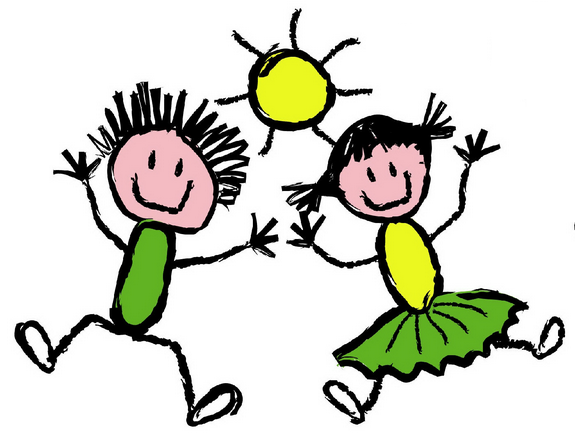 ДЛЯ РОДИТЕЛЕЙ